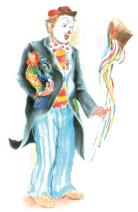 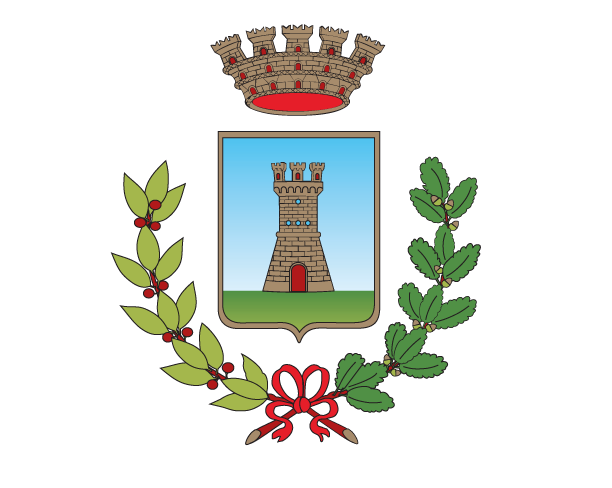 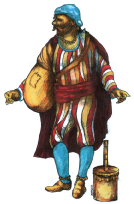 CITTÀ DI MASSAFRACARNEVALE MASSAFRESE 71^ EDIZIONE 2024CONCORSO A PREMI PER MASCHERE DI CARATTEREDomanda di Partecipazione/IscrizioneIl/La sottoscritto/a ______________________________________________ nato/a a _______________________il __________________________, residente a _______________________________________Via ____________________________________________________ n. ___________________Codice Fiscale _________________________________________________________________Indirizzo di posta elettronica _____________________________________________________Tel. ______________________________ Tel. cellulare ________________________________per contatti con Responsabili durante le sfilate;in qualità di diretto Partecipante oppure, in base alla numerosità, di Rappresentante responsabile della Maschera, CHIEDEdi poter partecipare al Concorso a premi per Maschere di Carattere originali, nell’ambito delle sfilate della corrente edizione del Carnevale Massafrese, per la rappresentazione di seguito descritta TITOLO DELLA MASCHERA (*) __________________________________________________________________________________________________________________________________________________________________________________________________________________________________________________________(*) indicare il titolo/nome della Maschera con estrema esattezza, poiché in seguito non potrà essere modificato in nessuna sua parte.NUMERO DEI PARTECIPANTI ALLA MASCHERA (**) ______________________________________________________________________________________________________________________________________________________________________________________________________________________________________________________________________________________________________________________________________(**) il numero dei partecipanti alla Maschera va da un minimo di una [1] unità ad un massimo di quattro [4]. TEMA TRATTATO – breve descrizione: ________________________________________________________________________________________________________________________________________________________________________________________________________________________________________________________________________________________________________________________________________________________________________________________________________________________________________________________________________________________________________________________________________In caso di Maschera collettiva, dichiara, inoltre, nella qualità di Rappresentante responsabile e sotto la propria responsabilità, di essere delegato da tutti i Partecipanti ad intrattenere tutti i rapporti con i Responsabili del Comune, compresa la riscossione degli eventuali contributi e/o premi riconosciuti a seguito della partecipazione al presente Concorso, come pure dei premi eventualmente vinti.ALLEGABozzetto grafico della Maschera (facoltativo), al solo scopo organizzativo per il Comitato;Elenco Collaboratori (non obbligatorio);Copia del documento d’identità valido e del codice fiscale.Massafra, ______________________Firma e timbro ________________________________(anche per accettazione e presa visione del Disciplinare vigente)